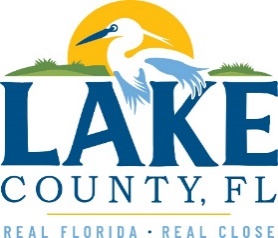 Office of Procurement ServicesP.O. Box 7800 • 315 W. Main St., Suite 416 • Tavares, FL 32778SOLICTATION: Countywide Hazard Vulnerability Assessment				5/3/2024Vendors are responsible for the receipt and acknowledgement of all addenda to a solicitation. Confirm acknowledgement by including an electronically completed copy of this addendum with submittal.  Failure to acknowledge each addendum may prevent the submittal from being considered for award.THIS ADDENDUM DOES NOT CHANGE THE DATE FOR RECEIPT OF PROPOSALS.QUESTIONS/RESPONSESQ1.  Will the County accept insertion of the word “negligent” in the following paragraph located in the County’s Terms and Conditions document? INDEMNIFICATION To the extent permitted by law, the Contractor shall indemnify and hold harmless the County and its officers, employees, agents and instrumentalities from any and all liability, losses or damages, including attorneys’ fees and costs of defense, which the County or its officers, employees, agents or instrumentalities may incur as a result of claims, demands, suits, causes of actions or proceedings of any kind or nature arising out of, relating to or resulting from the negligent performance of the Contract by the Contractor or its employees, agents, servants, partners, principals or subcontractors. The Contractor shall pay all claims and losses in connection with those claims and losses, and shall investigate and defend all claims, suits or actions of any kind or nature in the name of the County, where applicable, including appellate proceedings, and shall pay all costs, judgments, and attorneys’ fees which may be incurred. The Contractor expressly understands and agrees that any insurance protection required by the Contract or otherwise provided by the Contractor will in no way limit the responsibility to indemnify, keep and hold harmless and defend the County or its officers, employees, agents and instrumentalities as provided in a solicitation or any Contract arising from a solicitation.R1. No. Q2. Regarding the 24-462 Countywide Hazard Vulnerability Assessment opportunity, is there a copy of the PD&E study referenced in Section 5.0.C.3 “Understanding of the Project”?R2. This was added in error and has been removed. Refer to 24-462 Countywide Hazard Vulnerability Assessment REVISED posted on the County website. ADDITIONAL INFORMATIONACKNOWLEDGEMENTFirm Name:  I hereby certify that my electronic signature has the same legal effect as if made under oath; that I am an authorized representative of this vendor and/or empowered to execute this submittal on behalf of the vendor.  Signature of Legal Representative Submitting this Bid:  Date: Print Name: Title: Primary E-mail Address: Secondary E-mail Address: 